№2.10-02/1108-02 от 11.08.2020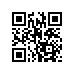 Об утверждении состава аттестационной комиссии и секретаря аттестационной комиссии на 2020/2021 учебный год для образовательных программ  «Стратегическое управление логистикой», «Стратегическое управление логистикой и цепями поставок в цифровой экономике», «Цифровая логистика и управление цепями поставок» и «Инновационные технологии управления цепями поставок»  факультета бизнеса и менеджментаПРИКАЗЫВАЮ:Утвердить аттестационную комиссию и секретаря аттестационной комиссии для образовательной программы магистратуры «Стратегическое управление логистикой», «Стратегическое управление логистикой и цепями поставок в цифровой экономике», «Цифровая логистика и управление цепями поставок»  и «Инновационные технологии управления цепями поставок», направления подготовки 38.04.02 «Менеджмент», факультета бизнеса и менеджмента, очной формы обучения в следующем составе:Председатель - доктор экономических наук, профессор, академический руководитель ОП «Логистика и управление цепями поставок» Дыбская В.В.Члены комиссии:Сергеев В.И., научный руководитель школы логистики, доктор экономических наук, профессор,           Фель А.В., первый заместитель руководителя школы логистики, кандидат экономических наук, доцент, Эльяшевич И.П., доктор экономических наук, профессор,           Секретарь – Вулканина А.А., менеджер образовательных программ в магистратуре по логистике.Первый заместитель декана                                                                                Д.Л.Волков